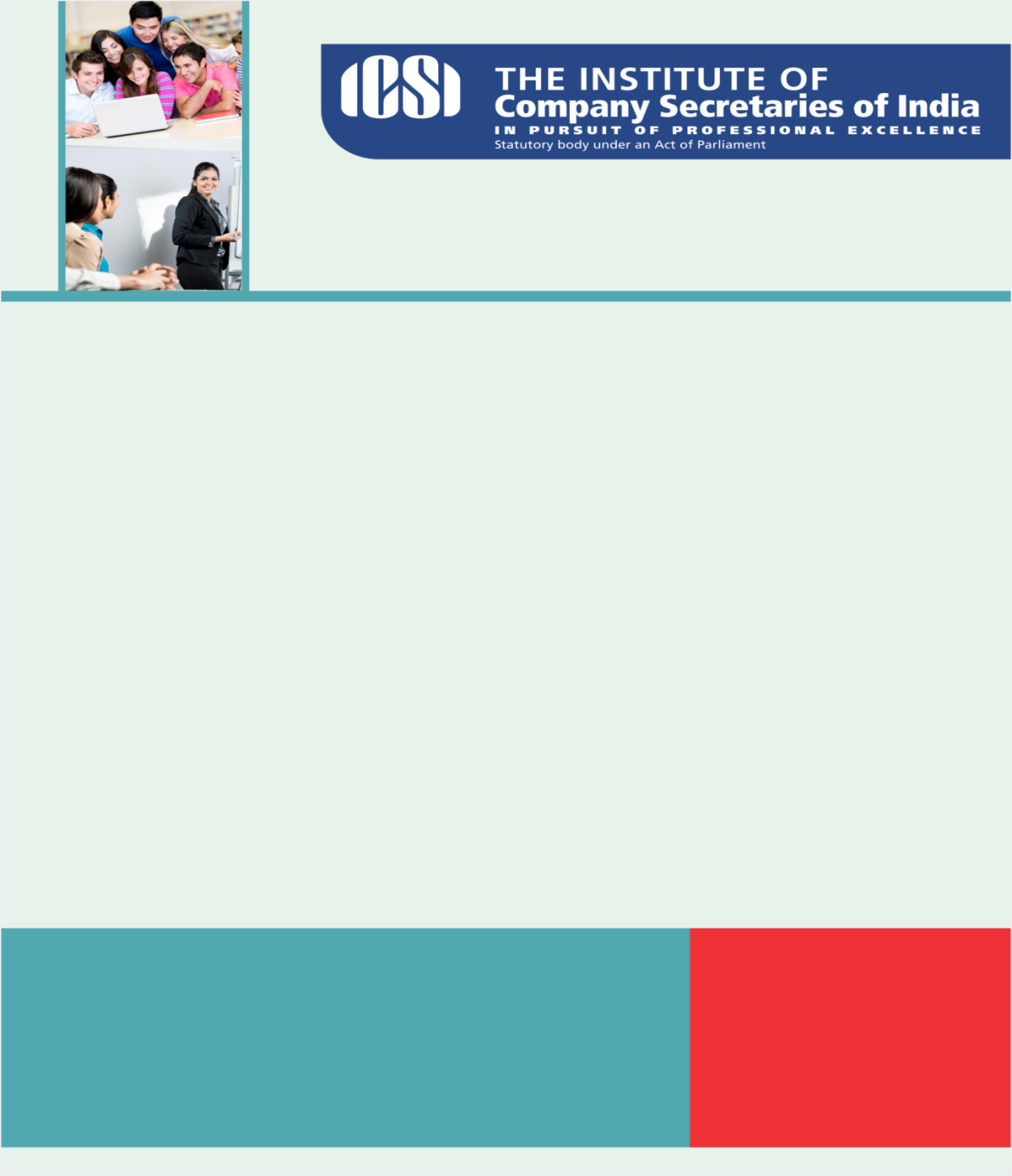 Knowledge Appraise News HeadlinesWTO: Public Forum to look at how to make trade more inclusive List of Insurance Repositories updated as on September, 2016Regulatory Updates MCA: Section 124, sub-sections (1) to (4), (6) [with respect to the manner of administration of the Investor Education and Protection Fund] and (8) to (11) of section 125 of the said Act shall come into force on September 7, 2016 .Special Courts for the purposes of providing speedy trial of offences punishable with imprisonment of two years or more under the Companies Act, 2013IEPFThe Investor Education and Protection Fund Authority (Accounting, Audit, Transfer and Refund) Rules, 2016CBECService Tax notification 40/2016Service Tax Circular 200/10/2016ICSI NewsMaster classes on Goods and Services TaxNational Seminar on NCLT & NCLAT at Hyderabad on 10 September 2016 Inviting Participation- 16th ICSI National Awards for Excellence in Corporate Governance, 2016. Participations open till 25th Sep, 2016   
Final Questionnaire click here ; Final Questionnaire PSU click hereLegal Term“Noscitur a sociis”A word is known by its associates, one is known by his companions. 
Kindly send your feedback/suggestions regarding CS updates at csupdate@icsi.eduFor Previous CS UPDATE(S) visit :  http://www.icsi.edu/Member/CSUpdate.aspxIf you are not receiving the CS update, kindly update your e-mail id with Institute’s database by logging on ICSI website.